2023 Ithan Elementary School Science Fair
The Science Fair will take place on Monday February 27, 2023 from 6-8pm at IES.Project drop off is Sunday February 26, 2023 from 3-5pm in the Cafetorium.Sign Up to participate at https://rtsdpto.wufoo.com/forms/w1nqz44c1vp0tf5/STUDENT PROJECT CATEGORIES (solo or groups up to 4 students)Category One: LEARN & EXPLAINAre you curious to learn how something works? Is there an invention you would like to create? Explain any aspect of scientific knowledge which you have learned through research or observation. Perform a scientific demonstration that explains a concept or shows how something works.  
Non-experiment projects do not need to follow the scientific method, but should be organized in approach and presentation.  Each project should have a clear Introduction stating why the student chose this topic and a concise Conclusion explaining what the student learned. Category Two: EXPERIMENT USING THE SCIENTIFIC METHODChoose a problem and ask a question about it. Choose something that interests you or a question where you don't know the answer.Research your topic. Read about it, ask adults questions, make a list of things you know about it and a list of things you want to know about it.Form a hypothesis. This is your educated guess about the solution to your question. Your hypothesis must be very clear so you can test it. Write your procedures. Tell what you will do to test your hypothesis. List the materials you will need. Write down everything you will do and number each step.Test your theory. Perform your experiment at home by following your procedures.  Make observations, collect data and take pictures. Keep notes about the experiment and the results.  Organize your data. Make tables, charts, or graphs to show your results. Write a summary.  State your conclusion. What happened? Was it what you expected? Did you find out what you wanted to know?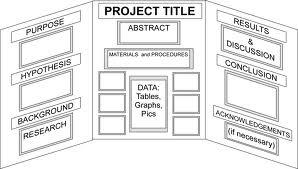 